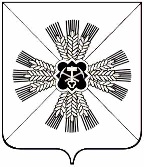 КЕМЕРОВСКАЯ ОБЛАСТЬ ПРОМЫШЛЕННОВСКИЙ МУНИЦИПАЛЬНЫЙ РАЙОНАДМИНИСТРАЦИЯОКУНЕВСКОГО СЕЛЬСКОГО ПОСЕЛЕНИЯПОСТАНОВЛЕНИЕот «18» сентября 2017г. №64с.ОкуневоО мерах по сохранению и рациональному использованию защитных сооружений гражданской обороныВ соответствии с Федеральным законом от 12.02.1998 г. №28-ФЗ «О гражданской обороне», постановлениями Правительства Российской Федерации от 29.11.99г. №1309 «О порядке создания убежищ и иных объектов гражданской обороны», от 23.04.94г. №359 «Об утверждении Положения о порядке использования объектов и имущества гражданской обороны, приватизированными предприятиями, учреждениями, организациями», в целях сохранения и рационального использования защитных сооружений гражданской обороны:1. Утвердить Положение о мерах по сохранению и рациональному использованию защитных сооружений гражданской обороны Окуневского сельского поселения (приложение №1). 2. Руководителю организационно распорядительного органа осуществлять постоянный контроль за ведением учета защитных сооружений гражданской обороны (далее – ЗСГО), содержанием помещений, обеспечением сохранности защитных устройств и внутреннего инженерно–технического оборудования, выполнением планово-предупредительных ремонтов в организациях, эксплуатирующих ЗСГО на территории района.3. Пользователям ЗСГО независимо от форм собственности в обязательном порядке согласовывать с отделом гражданской обороны и чрезвычайным ситуациям Окуневского сельского поселения. 4. При эксплуатации ЗСГО в режиме повседневной деятельности должны выполнятся требования по обеспечению постоянной готовности помещений к переводу их в установленные сроки на режим защитных сооружений. 5. Обнародовать настоящее постановление на информационном стенде администрации Окуневского сельского поселения и разместить на официальном сайте администрации Промышленновского муниципального района в информационно-телекоммуникационной сети «Интернет» в разделе «Поселения».6. Контроль за исполнением настоящего постановления возложить на руководителя организационно распорядительного органа Трофимова В.А.7. Постановление вступает в силу с момента подписания.Приложение №1к постановлению администрации Окуневского сельского поселенияот 18.09.2017 №64ПОЛОЖЕНИЕо мерах по сохранению и рациональному использованию защитных сооружений гражданской обороны Окуневского сельского поселения1.Настоящее положение разработано в соответствии с Федеральным законом Российской Федерации от 12.02.1998 г. №28-ФЗ «О гражданской обороне» и определяет порядок сохранения и рационального использования защитных сооружений гражданской обороны муниципальной собственности, расположенных на территории Окуневского сельского поселения.2.Требования настоящего Положения должны выполняться при эксплуатации защитных сооружений гражданской обороны (далее – ЗСГО) в режиме повседневной деятельности, в военное время, при угрозе и возникновении чрезвычайных ситуаций природного и техногенного характера.Статус ЗСГО, как объекта гражданской обороны, определяется наличием паспорта убежища, заверенного организацией, эксплуатирующей сооружение, и органом, специально уполномоченным для решения задач в области гражданской обороны и чрезвычайных ситуаций по Окуневскому сельскому поселению, с копиями поэтажных планов и экспликацией помещений ЗСГО, заверенных органами технической инвентаризации.3. Защитные сооружения гражданской обороны создаются для защиты:3.1.работников наибольшей работающей смены организаций, расположенных в зонах возможных сильных разрушений и продолжающих свою деятельность в период мобилизации и военное время, а также работников работающей смены дежурного и линейного персонала организаций, обеспечивающих жизнедеятельность района и предприятий, отнесенных к группам по гражданской обороне.3.2.нетранспортабельных больных, находящихся в учреждениях здравоохранения, расположенных в зонах возможных сильных разрушений, а также обслуживающего их медицинского персонала.4. Муниципальные предприятия и учреждения:4.1. обеспечивают сохранность защитных сооружений гражданской обороны, принимают меры по поддержанию их в состоянии постоянной готовности к использованию;4.2. ведут учет существующих и создаваемых объектов гражданской обороны.5. В повседневной деятельности ЗСГО могут использоваться для нужд организаций, а также для обслуживания населения, с сохранением возможности приведения их в заданные сроки в состояние готовности к использованию по назначению, по согласованию (заключению) с органом, специально уполномоченным для решения задач в области гражданской обороны и чрезвычайных ситуаций по Окуневскому сельскому поселению6. Встроенные и отдельно стоящие ЗСГО допускается использовать, при выполнении обязательных требований действующих нормативных документов к помещениям данного функционального назначения, под:6.1. санитарно-бытовые помещения;6.2. помещения культурного обслуживания и помещения для учебных занятий;6.3. производственные помещения, отнесенные по пожарной опасности к категориям Г и Д, в которых осуществляются технологические процессы, не сопровождающиеся выделением вредных жидкостей, паров и газов, опасных для людей, и не требующие естественного освещения;6.4. технологические транспортные и пешеходные тоннели;6.5. помещения дежурных ремонтников, связистов и ремонтных бригад;6.6. складские помещения для хранения несгораемых, а также для сгораемых материалов при наличии автоматической системы пожаротушения;6.7. помещения торговли и питания (магазины, залы столовых, кафе, закусочные и др.);6.8. спортивные помещения (стрелковые тиры и залы для спортивных занятий);6.9. помещения бытового обслуживания населения (мастерские, приемные пункты и др.) вспомогательные (подсобные) помещения лечебных учреждений.7. В мирное время объекты гражданской обороны должны использоваться для защиты населения от поражающих факторов, вызванных чрезвычайными ситуациями природного и техногенного характера.8. При эксплуатации ЗСГО в режиме повседневной деятельности должны выполняться требования по обеспечению постоянной готовности помещений к переводу их в установленные сроки на режим защитных сооружений и необходимые условия для безопасного пребывания укрываемых в ЗСГО, как в военное время, так и в условиях чрезвычайных ситуаций мирного времени. При этом должна быть обеспечена сохранность:8.1. защитных свойств как сооружения в целом, так и отдельных его элементов входов, аварийных выходов, защитно-герметических, герметических дверей и ставней, противовзрывных устройств;8.2. герметизации и гидроизоляции всего сооружения;8.3. инженерно-технического оборудования и возможность перевода его в любое время на эксплуатацию в режиме чрезвычайной ситуации.9. При эксплуатации ЗСГО в мирное время запрещается9.1. перепланировка помещений;9.2. устройство отверстий или проемов в ограждающих конструкциях;9.3. нарушение герметизации и гидроизоляции;9.4. демонтаж оборудования;9.5. применение сгораемых синтетических материалов при отделке помещений.10. В организациях, владеющих на праве оперативного управления ЗСГО, назначаются ответственные должностные лица, в обязанности которых входит организация их правильного учета, содержания помещений, обеспечение сохранности защитных устройств и внутреннего инженерно-технического оборудования. Для ремонта и обслуживания помещений и оборудования ЗСГО ответственные лица разрабатывают необходимую проектно-сметную документацию и организуют выполнение спланированных работ.11. Для поддержания ЗСГО в готовности к использованию по предназначению в период пребывания в них укрываемых создаются группы (звенья) по обслуживанию из расчета одна группа (звено) на каждый объект гражданской обороны в зависимости от их вместимости.12. Учет ЗСГО ведется органом, специально уполномоченным для решения задач в области гражданской обороны и чрезвычайных ситуаций по Окуневскому сельскому поселению, а также в организациях, имеющих на балансе ЗСГО, в журналах учета. 13. Документальным основанием для ведения учета ЗС ГО является паспорт сооружения, в котором указываются его основные характеристики и перечень оборудования систем жизнеобеспечения.Паспорт ЗСГО оформляется после ввода защитного сооружения в эксплуатацию или по итогам инвентаризации ЗСГО.14.Инвентарные номера убежищам и противорадиационным укрытиям присваиваются Главным управлением МЧС России по Кемеровской области в соответствии с нумерацией ЗСГО, установленной на территории области.ГлаваОкуневского сельского поселения В.В. Ежов